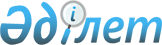 2022-2024 жылдарға арналған Аягөз ауданының Ақши ауылдық округінің бюджеті туралыШығыс Қазақстан облысы Аягөз аудандық мәслихатының 2021 жылғы 24 желтоқсандағы № 10/192-VII шешімі
      Қазақстан Республикасының Бюджет кодексінің 9-1, 75 баптарына, Қазақстан Республикасының "Қазақстан Республикасындағы жергілікті мемлекеттік басқару және өзін-өзі басқару туралы" Заңының 6-бабының 1-тармағының 1) тармақшасына сәйкес Шығыс Қазақстан облысы Аягөз аудандық мәслихаты ШЕШТІ:
      1. 2022-2024 жылдарға арналған Ақши ауылдық округінің бюджеті тиісінше 1, 2 және 3 қосымшаларға сәйкес, соның ішінде 2022 жылға келесі көлемдерде бекітілсін:
      1) кірістер – 149162,9 мың теңге, соның ішінде: 
      салықтық түсімдер – 1381,0 мың теңге; 
      салықтық емес түсімдер – 279,0 мың теңге; 
      негізгі капиталды сатудан түсетін түсімдер – 0,0 мың теңге;
      трансферттер түсімі – 147502,9 мың теңге;
      2) шығындар – 149457,9 мың теңге;
      3) таза бюджеттік кредиттеу – 0,0 мың теңге, соның ішінде:
      бюджеттік кредиттер – 0,0 мың теңге;
      бюджеттік кредиттерді өтеу – 0,0 мың теңге;
      4) қаржы активтерімен операциялар бойынша сальдо – 0,0 мың теңге, соның ішінде:
      қаржы активтерін сатып алу – 0,0 мың теңге;
      мемлекеттің қаржы активтерін сатудан түсетін түсімдер – 0,0 мың теңге;
      5) бюджет тапшылығы (профициті) – - 295,0 мың теңге;
      6) бюджет тапшылығын қаржыландыру (профицитін пайдалану) – 295,0 мың теңге, соның ішінде:
      қарыздар түсімі – 0,0 мың теңге;
      қарыздарды өтеу – 0,0 мың теңге;
      бюджет қаражатының пайдаланылатын қалдықтары – 295,0 мың теңге. 
      Ескерту. 1-тармақ жаңа редакцияда – Абай облысы Аягөз аудандық мәслихатының 29.11.2022 № 19/364-VII (01.01.2022 бастап қолданысқа енгiзiледi) шешiмiмен.


      2. Осы шешiм 2022 жылдың 1 қаңтарынан бастап қолданысқа енгізіледі. 2022 жылға арналған Ақши ауылдық округінің бюджеті
      Ескерту. 1-қосымша жаңа редакцияда - Абай облысы Аягөз аудандық мәслихатының 29.11.2022 № 19/364-VII (01.01.2022 бастап қолданысқа енгiзiледi) шешiмiмен. 2023 жылға арналған Ақши ауылдық округінің бюджеті 2024 жылға арналған Ақши ауылдық округінің бюджеті
					© 2012. Қазақстан Республикасы Әділет министрлігінің «Қазақстан Республикасының Заңнама және құқықтық ақпарат институты» ШЖҚ РМК
				
      Аягөз аудандық мәслихат 

      хатшысы

К. Досиханов
Аягөз аудандық мәслихатының
2021 жылғы 24 желтоқсандағы
№10/192 -VІI шешіміне 
1-қосымша
Санаты
Санаты
Санаты
Санаты
Санаты
Сома (мың теңге)
Сыныбы
Сыныбы
Сыныбы
Сыныбы
Сома (мың теңге)
Кіші сыныбы
Кіші сыныбы
Кіші сыныбы
Сома (мың теңге)
Атауы
Атауы
Сома (мың теңге)
І. Кірістер
І. Кірістер
149162,9
1
Салықтық түсімдер
Салықтық түсімдер
1381,0
01
Табыс салығы
Табыс салығы
0,0
2
Жеке табыс салығы
Жеке табыс салығы
0,0
04
Меншiкке салынатын салықтар
Меншiкке салынатын салықтар
1381,0
1
Мүлiкке салынатын салықтар
Мүлiкке салынатын салықтар
60,0
3
Жер салығы
Жер салығы
6,0
4
Көлiк құралдарына салынатын салық
Көлiк құралдарына салынатын салық
1315,0
2
Салықтық емес түсiмдер
Салықтық емес түсiмдер
279,0
01
Жергілікті бюджетке түсетін салықтық емес басқа да түсімдер
Жергілікті бюджетке түсетін салықтық емес басқа да түсімдер
279,0
5
Жергілікті бюджетке түсетін салықтық емес басқа да түсімдер
Жергілікті бюджетке түсетін салықтық емес басқа да түсімдер
279,0
3
Негізгі капиталды сатудан түсетін түсімдер
Негізгі капиталды сатудан түсетін түсімдер
0,0
01
Мемлекеттік мекемелерге бекітілген мемлекеттік мүлікті сату
Мемлекеттік мекемелерге бекітілген мемлекеттік мүлікті сату
0,0
1
Мемлекеттік мекемелерге бекітілген мемлекеттік мүлікті сату
Мемлекеттік мекемелерге бекітілген мемлекеттік мүлікті сату
0,0
4
Трансферттер түсімі
Трансферттер түсімі
147502,9
02
Мемлекеттiк басқарудың жоғары тұрған органдарынан түсетiн трансферттер
Мемлекеттiк басқарудың жоғары тұрған органдарынан түсетiн трансферттер
147502,9
3
Аудандық (облыстық маңызы бар қаланың) бюджетінен трансферттер
Аудандық (облыстық маңызы бар қаланың) бюджетінен трансферттер
147502,9
Функционалдық топ
Функционалдық топ
Функционалдық топ
Функционалдық топ
Функционалдық топ
Сома (мың теңге)
Кіші функция
Кіші функция
Кіші функция
Кіші функция
Сома (мың теңге)
Бюджеттік бағдарламалардың әкімшісі
Бюджеттік бағдарламалардың әкімшісі
Бюджеттік бағдарламалардың әкімшісі
Сома (мың теңге)
Бағдарлама
Бағдарлама
Сома (мың теңге)
Атауы
Сома (мың теңге)
ІІ. Шығындар
149457,9
01
Жалпы сипаттағы мемлекеттiк қызметтер
37882,9
1
Мемлекеттiк басқарудың жалпы функцияларын орындайтын өкiлдi, атқарушы және басқа органдар
37882,9
124
Аудандық маңызы бар қала, ауыл, кент, ауылдық округ әкімінің аппараты
37882,9
001
Аудандық маңызы бар қала, ауыл, кент, ауылдық округ әкімінің қызметін қамтамасыз ету жөніндегі қызметтер
37376,9
022
Мемлекеттік органның күрделі шығыстары
506,0
07
Тұрғынүй-коммуналдық шаруашылық
56866,9
2
Коммуналдық шаруашылық
45507,7
124
Аудандық маңызы бар қала, ауыл, кент, ауылдық округ әкімінің аппараты
45507,7
014
Елді мекендерді сумен жабдықтауды ұйымдастыру
45507,7
3
Елді-мекендерді көркейту
11359,2
124
Аудандық маңызы бар қала, ауыл, кент, ауылдық округ әкімінің аппараты
11359,2
008
Елді мекендердегі көшелерді жарықтандыру
3293,5
009
Елді мекендердің санитариясын қамтамасыз ету
1198,0
011
Елді мекендерд абаттандыру мен көгалдандыру
6867,7
12
Көлiк және коммуникация
500,0
1
Автомобиль көлiгi
500,0
124
Аудандық маңызы бар қала, ауыл, кент, ауылдық округ әкімінің аппараты
500,0
013
Аудандық маңызы бар қалаларда, ауылдарда, кенттерде, ауылдық округтерде автомобиль жолдарының жұмыс істеуін қамтамасыз ету
500,0
13
Басқалар
54208,1
9
Басқалар
54208,1
124
Аудандық маңызы бар қала, ауыл, кент, ауылдық округ әкімінің аппараты
54208,1
057
"Ауыл-Ел бесігі" жобасы шеңберінде ауылдық елді мекендердегі әлеуметтік және инженерлік инфроқұрылым бойынша іс-шараларды іске асыру
54208,1
15
Трансферттер
0,0
1
Трансферттер
0,0
124
Аудандық маңызы бар қала, ауыл, кент, ауылдық округ әкімінің аппараты
0,0
048
Пайдаланылмаған толық пайдаланылмаған нысаналы трансферттерді қайтару
0,0
III. Таза бюджеттік кредиттеу
0,0
Бюджеттік кредиттер
0,0
Бюджеттік кредиттерді өтеу
0,0
IV. Қаржы активтерімен операциялар бойынша сальдо
0,0
Қаржы активтерін сатып алу
0,0
Мемлекеттің қаржы активтерін сатудан түсетін түсімдер
0,0
V. Бюджет тапшылығы (профициті)
- 295,0
VI. Бюджет тапшылығын қаржыландыру (профицитін пайдалану)
295,0
Қарыздар түсімі
0,0
Қарыздарды өтеу
0,0
8
Бюджет қаражатының пайдаланылатын қалдықтары
295,0
01
Бюджет қаражаты қалдықтары
295,0
1
Бюджет қаражатының бос қалдықтары
295,0Аягөз аудандық мәслихатының
2021 жылғы 24 желтоқсандағы
№10/192 -VІI шешіміне 
2-қосымша
Санаты
Санаты
Санаты
Санаты
Санаты
Санаты
Сыныбы
Сыныбы
Сыныбы
Сыныбы
Кіші сыныбы
Кіші сыныбы
Кіші сыныбы
Сома (мың теңге)
Атауы
Сома (мың теңге)
І. Кірістер
61588,0
1
1
Салықтық түсімдер
1465,0
01
Табыс салығы
0,0
2
2
Жеке табыс салығы
0,0
04
Меншiкке салынатын салықтар
1465,0
1
1
Мүлiкке салынатын салықтар
71,0
3
3
Жер салығы
7,0
4
4
Көлiк құралдарына салынатын салық
1387,0
2
2
Салықтық емес түсiмдер
425,0
01
Мемлекеттік меншіктен түсетін кірістер
425,0
5
5
Мемлект меншігіндегі мүлікті жалға беруден түсетін кірістер
425,0
3
3
Негізгі капиталды сатудан түсетін түсімдер
0,0
01
Мемлекеттік мекемелерге бекітілген мемлекеттік мүлікті сату
0,0
1
1
Мемлекеттік мекемелерге бекітілген мемлекеттік мүлікті сату
0,0
4
4
Трансферттер түсімі
59698,0
02
Мемлекеттiк басқарудың жоғары тұрған органдарынан түсетiн трансферттер
59698,0
3
3
Аудандық (облыстық маңызы бар қаланың) бюджетінен трансферттер
59698,0
Функционалдық топ
Функционалдық топ
Функционалдық топ
Функционалдық топ
Функционалдық топ
Функционалдық топ
Сома (мың теңге)
Кіші функция
Кіші функция
Кіші функция
Кіші функция
Кіші функция
Сома (мың теңге)
Бюджеттік бағдарламалардың әкімшісі
Бюджеттік бағдарламалардың әкімшісі
Бюджеттік бағдарламалардың әкімшісі
Бюджеттік бағдарламалардың әкімшісі
Сома (мың теңге)
Бағдарлама
Бағдарлама
Бағдарлама
Сома (мың теңге)
Атауы
Атауы
Сома (мың теңге)
ІІ. Шығындар
ІІ. Шығындар
61588,0
01
Жалпы сипаттағы мемлекеттiк қызметтер
Жалпы сипаттағы мемлекеттiк қызметтер
33100,0
1
Мемлекеттiк басқарудың жалпы функцияларын орындайтын өкiлдi, атқарушы және басқа органдар
Мемлекеттiк басқарудың жалпы функцияларын орындайтын өкiлдi, атқарушы және басқа органдар
33100,0
124
Аудандық маңызы бар қала, ауыл, кент, ауылдық округ әкімінің аппараты
Аудандық маңызы бар қала, ауыл, кент, ауылдық округ әкімінің аппараты
33100,0
001
Аудандық маңызы бар қала, ауыл, кент, ауылдық округ әкімінің қызметін қамтамасыз ету жөніндегі қызметтер
Аудандық маңызы бар қала, ауыл, кент, ауылдық округ әкімінің қызметін қамтамасыз ету жөніндегі қызметтер
33100,0
022
Мемлекеттік органның күрделі шығыстары
Мемлекеттік органның күрделі шығыстары
0,0
07
Тұрғынүй-коммуналдық шаруашылық
Тұрғынүй-коммуналдық шаруашылық
28488,0
2
Коммуналдық шаруашылық
Коммуналдық шаруашылық
21105,0
124
Аудандық маңызы бар қала, ауыл, кент, ауылдық округ әкімінің аппараты
Аудандық маңызы бар қала, ауыл, кент, ауылдық округ әкімінің аппараты
21105,0
014
Елді мекендерді сумен жабдықтауды ұйымдастыру
Елді мекендерді сумен жабдықтауды ұйымдастыру
21105,0
3
Елді-мекендерді көркейту
Елді-мекендерді көркейту
7383,0
124
Аудандық маңызы бар қала, ауыл, кент, ауылдық округ әкімінің аппараты
Аудандық маңызы бар қала, ауыл, кент, ауылдық округ әкімінің аппараты
7383,0
008
Елді мекендердегі көшелерді жарықтандыру
Елді мекендердегі көшелерді жарықтандыру
1608,0
009
Елді мекендердің санитариясын қамтамасыз ету 
Елді мекендердің санитариясын қамтамасыз ету 
1260,0
011
Елді мекендерд абаттандыру мен көгалдандыру
Елді мекендерд абаттандыру мен көгалдандыру
4515,0
12
Көлiк және коммуникация
Көлiк және коммуникация
0,0
1
Автомобиль көлiгi
Автомобиль көлiгi
0,0
124
Аудандық маңызы бар қала, ауыл, кент, ауылдық округ әкімінің аппараты
Аудандық маңызы бар қала, ауыл, кент, ауылдық округ әкімінің аппараты
0,0
013
Аудандық маңызы бар қалаларда, ауылдарда, кенттерде, ауылдық округтерде автомобиль жолдарының жұмыс істеуін қамтамасыз ету
Аудандық маңызы бар қалаларда, ауылдарда, кенттерде, ауылдық округтерде автомобиль жолдарының жұмыс істеуін қамтамасыз ету
0,0
13
Басқалар
Басқалар
0,0
9
Басқалар
Басқалар
0,0
124
Аудандық маңызы бар қала, ауыл, кент, ауылдық округ әкімінің аппараты
Аудандық маңызы бар қала, ауыл, кент, ауылдық округ әкімінің аппараты
0,0
040
Өңірлерді дамытудың 2025 жылға дейінгі мемлекеттік бағдарламасы шеңберінде өңірлерді экономикалық дамытуға жәрдемдесу бойынша шараларды іске асыруға ауылдық елді мекендерді жайластыруды шешуге арналған іс-шараларды іске асыру
Өңірлерді дамытудың 2025 жылға дейінгі мемлекеттік бағдарламасы шеңберінде өңірлерді экономикалық дамытуға жәрдемдесу бойынша шараларды іске асыруға ауылдық елді мекендерді жайластыруды шешуге арналған іс-шараларды іске асыру
0,0
15
Трансферттер
Трансферттер
0,0
1
Трансферттер
Трансферттер
0,0
124
Аудандық маңызы бар қала, ауыл, кент, ауылдық округ әкімінің аппараты
Аудандық маңызы бар қала, ауыл, кент, ауылдық округ әкімінің аппараты
0,0
048
Пайдаланылмаған толық пайдаланылмаған нысаналы трансферттерді қайтару
Пайдаланылмаған толық пайдаланылмаған нысаналы трансферттерді қайтару
0,0
III. Таза бюджеттік кредиттеу
III. Таза бюджеттік кредиттеу
0,0
Бюджеттік кредиттер
Бюджеттік кредиттер
0,0
Бюджеттік кредиттерді өтеу
Бюджеттік кредиттерді өтеу
0,0
IV. Қаржы активтерімен операциялар бойынша сальдо
IV. Қаржы активтерімен операциялар бойынша сальдо
0,0
Қаржы активтерін сатып алу
Қаржы активтерін сатып алу
0,0
Мемлекеттің қаржы активтерін сатудан түсетін түсімдер
Мемлекеттің қаржы активтерін сатудан түсетін түсімдер
0,0
V. Бюджет тапшылығы (профициті)
V. Бюджет тапшылығы (профициті)
0,0
VI. Бюджет тапшылығын қаржыландыру (профицитін пайдалану)
VI. Бюджет тапшылығын қаржыландыру (профицитін пайдалану)
0,0
Қарыздар түсімі
Қарыздар түсімі
0,0
Қарыздарды өтеу
Қарыздарды өтеу
0,0
8
Бюджет қаражатының пайдаланылатын қалдықтары
Бюджет қаражатының пайдаланылатын қалдықтары
0,0
01
Бюджет қаражаты қалдықтары
Бюджет қаражаты қалдықтары
0,0
1
Бюджет қаражатының бос қалдықтары
Бюджет қаражатының бос қалдықтары
0,0Аягөз аудандық мәслихатының
2021 жылғы 24 желтоқсандағы
№10/192 -VІI шешіміне 
3-қосымша
Санаты
Санаты
Санаты
Санаты
Санаты
Санаты
Санаты
Сыныбы
Сыныбы
Сыныбы
Сыныбы
Кіші сыныбы
Кіші сыныбы
Сома (мың теңге)
Атауы
Сома (мың теңге)
І. Кірістер
64667,0
1
1
1
Салықтық түсімдер
1538,0
01
01
Табыс салығы
0,0
2
Жеке табыс салығы
0,0
04
04
Меншiкке салынатын салықтар
1538,0
1
Мүлiкке салынатын салықтар
74,0
3
Жер салығы
8,0
4
Көлiк құралдарына салынатын салық
1456,0
2
2
2
Салықтық емес түсiмдер
446,0
01
01
Мемлекеттік меншіктен түсетін кірістер
446,0
5
Мемлект меншігіндегі мүлікті жалға беруден түсетін кірістер
446,0
1
Жергілікті бюджетке түсетін салықтық емес басқа да түсімдер
0,0
3
3
3
Негізгі капиталды сатудан түсетін түсімдер
0,0
01
01
Мемлекеттік мекемелерге бекітілген мемлекеттік мүлікті сату
0,0
1
Мемлекеттік мекемелерге бекітілген мемлекеттік мүлікті сату
0,0
4
4
4
Трансферттер түсімі
62683,0
02
02
Мемлекеттiк басқарудың жоғары тұрған органдарынан түсетiн трансферттер
62683,0
3
Аудандық (облыстық маңызы бар қаланың) бюджетінен трансферттер
62683,0
Функционалдық топ
Функционалдық топ
Функционалдық топ
Функционалдық топ
Функционалдық топ
Функционалдық топ
Функционалдық топ
Сома (мың теңге)
Кіші функция
Кіші функция
Кіші функция
Кіші функция
Кіші функция
Кіші функция
Сома (мың теңге)
Бюджеттік бағдарламалардың әкімшісі
Бюджеттік бағдарламалардың әкімшісі
Бюджеттік бағдарламалардың әкімшісі
Бюджеттік бағдарламалардың әкімшісі
Бюджеттік бағдарламалардың әкімшісі
Сома (мың теңге)
Бағдарлама
Бағдарлама
Бағдарлама
Сома (мың теңге)
Атауы
Атауы
Сома (мың теңге)
ІІ. Шығындар
ІІ. Шығындар
64667,0
01
Жалпы сипаттағы мемлекеттiк қызметтер
Жалпы сипаттағы мемлекеттiк қызметтер
34755,0
1
Мемлекеттiк басқарудың жалпы функцияларын орындайтын өкiлдi, атқарушы және басқа органдар
Мемлекеттiк басқарудың жалпы функцияларын орындайтын өкiлдi, атқарушы және басқа органдар
34755,0
124
124
Аудандық маңызы бар қала, ауыл, кент, ауылдық округ әкімінің аппараты
Аудандық маңызы бар қала, ауыл, кент, ауылдық округ әкімінің аппараты
34755,0
001
Аудандық маңызы бар қала, ауыл, кент, ауылдық округ әкімінің қызметін қамтамасыз ету жөніндегі қызметтер
Аудандық маңызы бар қала, ауыл, кент, ауылдық округ әкімінің қызметін қамтамасыз ету жөніндегі қызметтер
34755,0
022
Мемлекеттік органның күрделі шығыстары
Мемлекеттік органның күрделі шығыстары
0,0
07
Тұрғынүй-коммуналдық шаруашылық
Тұрғынүй-коммуналдық шаруашылық
29912,0
2
Коммуналдық шаруашылық
Коммуналдық шаруашылық
22161,0
124
124
Аудандық маңызы бар қала, ауыл, кент, ауылдық округ әкімінің аппараты
Аудандық маңызы бар қала, ауыл, кент, ауылдық округ әкімінің аппараты
22161,0
014
Елді мекендерді сумен жабдықтауды ұйымдастыру
Елді мекендерді сумен жабдықтауды ұйымдастыру
22161,0
3
Елді-мекендерді көркейту
Елді-мекендерді көркейту
7751,0
124
124
Аудандық маңызы бар қала, ауыл, кент, ауылдық округ әкімінің аппараты
Аудандық маңызы бар қала, ауыл, кент, ауылдық округ әкімінің аппараты
7751,0
008
Елді мекендердегі көшелерді жарықтандыру
Елді мекендердегі көшелерді жарықтандыру
1688,0
009
Елді мекендердің санитариясын қамтамасыз ету 
Елді мекендердің санитариясын қамтамасыз ету 
1323,0
011
Елді мекендерд абаттандыру мен көгалдандыру
Елді мекендерд абаттандыру мен көгалдандыру
4740,0
12
Көлiк және коммуникация
Көлiк және коммуникация
0,0
1
Автомобиль көлiгi
Автомобиль көлiгi
0,0
124
124
Аудандық маңызы бар қала, ауыл, кент, ауылдық округ әкімінің аппараты
Аудандық маңызы бар қала, ауыл, кент, ауылдық округ әкімінің аппараты
0,0
013
Аудандық маңызы бар қалаларда, ауылдарда, кенттерде, ауылдық округтерде автомобиль жолдарының жұмыс істеуін қамтамасыз ету
Аудандық маңызы бар қалаларда, ауылдарда, кенттерде, ауылдық округтерде автомобиль жолдарының жұмыс істеуін қамтамасыз ету
0,0
13
Басқалар
Басқалар
0,0
9
Басқалар
Басқалар
0,0
124
124
Аудандық маңызы бар қала, ауыл, кент, ауылдық округ әкімінің аппараты
Аудандық маңызы бар қала, ауыл, кент, ауылдық округ әкімінің аппараты
0,0
040
Өңірлерді дамытудың 2025 жылға дейінгі мемлекеттік бағдарламасы шеңберінде өңірлерді экономикалық дамытуға жәрдемдесу бойынша шараларды іске асыруға ауылдық елді мекендерді жайластыруды шешуге арналған іс-шараларды іске асыру
Өңірлерді дамытудың 2025 жылға дейінгі мемлекеттік бағдарламасы шеңберінде өңірлерді экономикалық дамытуға жәрдемдесу бойынша шараларды іске асыруға ауылдық елді мекендерді жайластыруды шешуге арналған іс-шараларды іске асыру
0,0
15
Трансферттер
Трансферттер
0,0
1
Трансферттер
Трансферттер
0,0
124
124
Аудандық маңызы бар қала, ауыл, кент, ауылдық округ әкімінің аппараты
Аудандық маңызы бар қала, ауыл, кент, ауылдық округ әкімінің аппараты
0,0
048
Пайдаланылмаған толық пайдаланылмаған нысаналы трансферттерді қайтару
Пайдаланылмаған толық пайдаланылмаған нысаналы трансферттерді қайтару
0,0
III. Таза бюджеттік кредиттеу
III. Таза бюджеттік кредиттеу
0,0
Бюджеттік кредиттер
Бюджеттік кредиттер
0,0
Бюджеттік кредиттерді өтеу
Бюджеттік кредиттерді өтеу
0,0
IV. Қаржы активтерімен операциялар бойынша сальдо
IV. Қаржы активтерімен операциялар бойынша сальдо
0,0
Қаржы активтерін сатып алу
Қаржы активтерін сатып алу
0,0
Мемлекеттің қаржы активтерін сатудан түсетін түсімдер
Мемлекеттің қаржы активтерін сатудан түсетін түсімдер
0,0
V. Бюджет тапшылығы (профициті)
V. Бюджет тапшылығы (профициті)
0,0
VI. Бюджет тапшылығын қаржыландыру (профицитін пайдалану)
VI. Бюджет тапшылығын қаржыландыру (профицитін пайдалану)
0,0
Қарыздар түсімі
Қарыздар түсімі
0,0
Қарыздарды өтеу
Қарыздарды өтеу
0,0
8
Бюджет қаражатының пайдаланылатын қалдықтары
Бюджет қаражатының пайдаланылатын қалдықтары
0,0
01
01
Бюджет қаражаты қалдықтары
Бюджет қаражаты қалдықтары
0,0
1
Бюджет қаражатының бос қалдықтары
Бюджет қаражатының бос қалдықтары
0,0